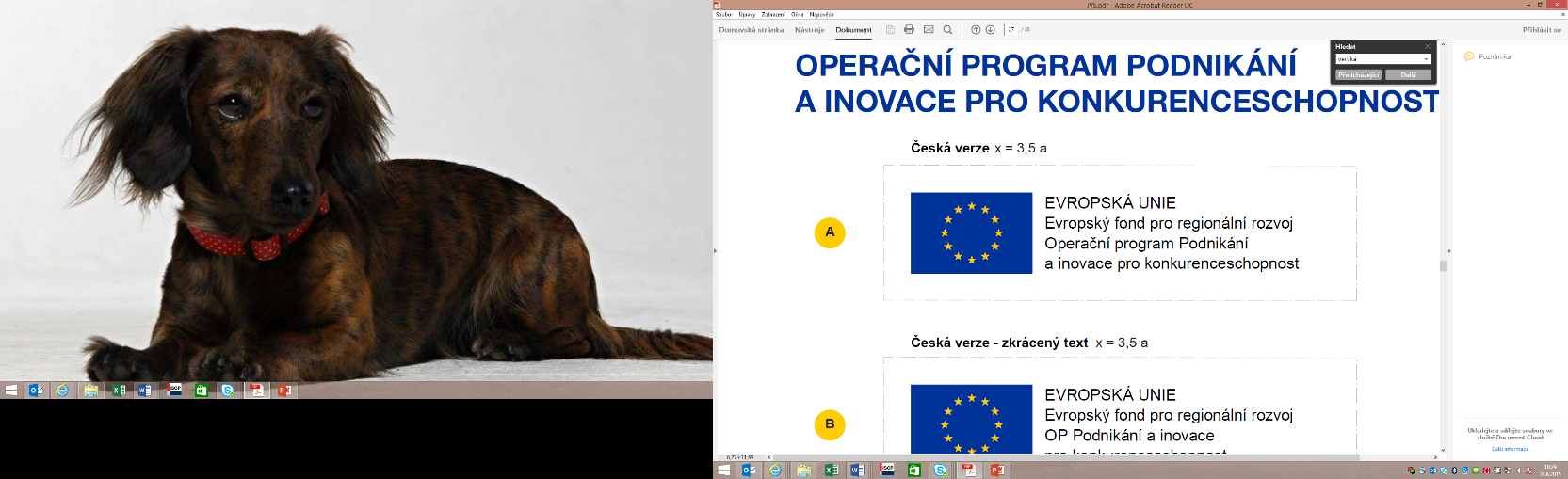 Příloha č. 2 Zadávací dokumentaceČESTNÉ PROHLÁŠENÍ KE SPLNĚNÍ KVALIFIKAČNÍCH PŘEDPOKLADŮProkázání splnění základní způsobilosti dle ustanovení § 74 zákona č. 134/2016 Sb., o zadávání veřejných zakázek v platném znění (dále jen „zákon“).který samostatně/společně s jinou osobou/společně s jinými osobami*) (dále jen jako „dodavatel“) hodlá podat nabídku na výše uvedenou veřejnou zakázku čestně a pravdivě prohlašuje, že:se před předložením Dokladů o kvalifikaci podrobně seznámil se zadávacími podmínkami,není nezpůsobilým dodavatelem ve smyslu § 74 Zákona, tedy dodavatelem, který:byl v zemi svého sídla v posledních 5 letech před zahájením zadávacího řízení pravomocně odsouzen pro trestný čin spáchaný ve prospěch organizované zločinecké skupiny nebo trestný čin účasti na organizované zločinecké skupině,trestný čin obchodování s lidmi,tyto trestné činy proti majetkupodvod,úvěrový podvod,dotační podvod,podílnictví,podílnictví z nedbalosti,legalizace výnosů z trestné činnosti,legalizace výnosů z trestné činnosti z nedbalosti,tyto trestné činy hospodářskézneužití informace a postavení v obchodním styku,sjednání výhody při zadání veřejné zakázky, při veřejné soutěži a veřejné dražbě,pletichy při zadání veřejné zakázky a při veřejné soutěži,pletichy při veřejné dražbě,poškození finančních zájmů Evropské unie,trestné činy obecně nebezpečné,trestné činy proti České republice, cizímu státu a mezinárodní organizaci,tyto trestné činy proti pořádku ve věcech veřejnýchtrestné činy proti výkonu pravomoci orgánu veřejné moci a úřední osoby,trestné činy úředních osob,úplatkářství,jiná rušení činnosti orgánu veřejné moci.nebo obdobný trestný čin podle právního řádu země sídla dodavatele; k zahlazeným odsouzením se nepřihlíží,má v České republice nebo v zemi svého sídla v evidenci daní zachycen splatný daňový nedoplatek,má v České republice nebo v zemi svého sídla splatný nedoplatek na pojistném nebo na penále na veřejné zdravotní pojištění,má v České republice nebo v zemi svého sídla splatný nedoplatek na pojistném nebo na penále na sociální zabezpečení a příspěvku na státní politiku zaměstnanosti,je v likvidaci, proti němuž bylo vydáno rozhodnutí o úpadku, vůči němuž byla nařízena nucená správa podle jiného právního předpisu nebo v obdobné situaci podle právního řádu země sídla dodavatele.Je-li dodavatelem právnická osoba, musí podmínku podle odstavce písm. a) splňovat tato právnická osoba a zároveň každý člen statutárního orgánu. Je-li členem statutárního orgánu dodavatele právnická osoba, musí podmínku podle odstavce písm. a) splňovattato právnická osoba,každý člen statutárního orgánu této právnické osoby aosoba zastupující tuto právnickou osobu v statutárním orgánu dodavatele.Podpisem tohoto prohlášení potvrzuje pravdivost a správnost veškerých údajů uvedených v tomto čestném prohlášení.*) nehodící se škrtněteVeřejná zakázkaModernizace centrálních výměníkových stanic a řídícího systému, Opava-KateřinkyUchazeč:Uchazeč:Společnost:Zastoupena:Se sídlem:IČO:Zapsaná v OR u:Místo a datum podpisu:Jméno, příjmení a funkce oprávněné osoby za dodavatele:Podpis oprávněné osoby za dodavatele: